Digital devices/services and your analogue plannerThe Plannerverse Gods have had mercy on the Gruesome Twosome. We’ve made it to Episode 20!In this episode we tackle the never ending barrage of digital devices that are constantly demanding our attention. Steve acts as the Ringleader, whipping these devices into byte-size (get it? get it?!) thoughtlets, whilst Karine insists on using them along with our analogue planners.Tune in to see who wins the logical arguments of letting robots tell us what to do with our lives.If you have ideas for future episodes please send them to steve at philofaxy dot comShow Notes (timings approximate)00:00 - Introductions01:00 - The progress of technology03:00 - The division of technology versus analogue04:00 - Casio Digital Diary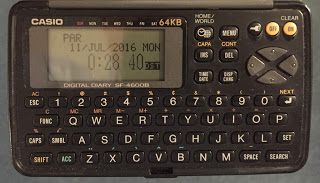 05:00 - Digital supplementing analogue06:00 - What you use for what.06:45 - Digital apps for to-do tasks... Steve has a good rant!09:00 - Time zone changes can catch you out.11:00 - Why Steve changed from analogue to digital back in the 1990's13:00 - Sync issues14:00 - Google Calendar failure!15:00 - The issue of always having the latest digital device15:30 - Psion 5mx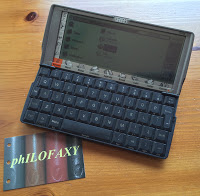 16:00 - The versatility of modern tablet computers...but18:00 - Cross checking analogue/digital20:00 - Reserving time to keep yourself up to date20:45 - Omnifocus21:00 - Pocket Informant23:30 - Psion Agenda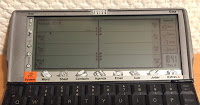 24:00 - Using a standalone none internet connected devices for digital reminders.25:00 - Having a paper list of your repetitive tasks that you normally use electronic applications27:00 - Make sure digital backs up your analogue28:00 - Tip of the week.